                                                                            بسم  الله الرحمن الرحيم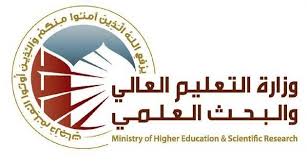 استمارة انجاز الخطة التدريسية للمادة            ت                                                                بسم  الله الرحمن الرحيم                                                        استمارة الخطة التدريسية للمادة                                                                            بسم  الله الرحمن الرحيمؤFlow up of implementation celli pass play الاسم امل هادي رشيد امل هادي رشيد امل هادي رشيد امل هادي رشيد امل هادي رشيد البريد الالكترونيamal@uodiyala.edu.iqamal@uodiyala.edu.iqamal@uodiyala.edu.iqamal@uodiyala.edu.iqamal@uodiyala.edu.iqاسم المادةالبرمجة الخطيةالبرمجة الخطيةالبرمجة الخطيةالبرمجة الخطيةالبرمجة الخطيةمقرر الفصل البرمجة الخطية البرمجة الخطية البرمجة الخطية البرمجة الخطية البرمجة الخطيةاهداف المادةمعرفة الطالب للمفاهيم  الاساسية حول كيفية تكوين النماذج الرياضية وكتابة القيود وتحويل الصيغة العامة الى الصيغة القانونية والقياسية وتعظيم دالة الربح  لزيادة الانتاج او تقليل دالة الهدف وايجاد قيم النموذج الرياضي بعدة طرق منها الطريقة البيانية في حالة وجود متغيرين وطريقة ام في حالة وجود متغيرين او اكثر وغيرها من الطرق وكذلك معرف تحليل الحساسية ووسائل النقل   .معرفة الطالب للمفاهيم  الاساسية حول كيفية تكوين النماذج الرياضية وكتابة القيود وتحويل الصيغة العامة الى الصيغة القانونية والقياسية وتعظيم دالة الربح  لزيادة الانتاج او تقليل دالة الهدف وايجاد قيم النموذج الرياضي بعدة طرق منها الطريقة البيانية في حالة وجود متغيرين وطريقة ام في حالة وجود متغيرين او اكثر وغيرها من الطرق وكذلك معرف تحليل الحساسية ووسائل النقل   .معرفة الطالب للمفاهيم  الاساسية حول كيفية تكوين النماذج الرياضية وكتابة القيود وتحويل الصيغة العامة الى الصيغة القانونية والقياسية وتعظيم دالة الربح  لزيادة الانتاج او تقليل دالة الهدف وايجاد قيم النموذج الرياضي بعدة طرق منها الطريقة البيانية في حالة وجود متغيرين وطريقة ام في حالة وجود متغيرين او اكثر وغيرها من الطرق وكذلك معرف تحليل الحساسية ووسائل النقل   .معرفة الطالب للمفاهيم  الاساسية حول كيفية تكوين النماذج الرياضية وكتابة القيود وتحويل الصيغة العامة الى الصيغة القانونية والقياسية وتعظيم دالة الربح  لزيادة الانتاج او تقليل دالة الهدف وايجاد قيم النموذج الرياضي بعدة طرق منها الطريقة البيانية في حالة وجود متغيرين وطريقة ام في حالة وجود متغيرين او اكثر وغيرها من الطرق وكذلك معرف تحليل الحساسية ووسائل النقل   .معرفة الطالب للمفاهيم  الاساسية حول كيفية تكوين النماذج الرياضية وكتابة القيود وتحويل الصيغة العامة الى الصيغة القانونية والقياسية وتعظيم دالة الربح  لزيادة الانتاج او تقليل دالة الهدف وايجاد قيم النموذج الرياضي بعدة طرق منها الطريقة البيانية في حالة وجود متغيرين وطريقة ام في حالة وجود متغيرين او اكثر وغيرها من الطرق وكذلك معرف تحليل الحساسية ووسائل النقل   .التفاصيل الاساسية للمادةمعرفة الطالب للمفاهيم  الاساسية حول كيفية تكوين النماذج الرياضية وكتابة القيود وتحويل الصيغة العامة الى الصيغة القانونية والقياسية وتعظيم دالة الربح  لزيادة الانتاج او تقليل دالة الهدف وايجاد قيم النموذج الرياضي بعدة طرق منها الطريقة البيانية في حالة وجود متغيرين وطريقة ام في حالة وجود متغيرين او اكثر وغيرها من الطرق وكذلك معرف تحليل الحساسية ووسائل النقل   .معرفة الطالب للمفاهيم  الاساسية حول كيفية تكوين النماذج الرياضية وكتابة القيود وتحويل الصيغة العامة الى الصيغة القانونية والقياسية وتعظيم دالة الربح  لزيادة الانتاج او تقليل دالة الهدف وايجاد قيم النموذج الرياضي بعدة طرق منها الطريقة البيانية في حالة وجود متغيرين وطريقة ام في حالة وجود متغيرين او اكثر وغيرها من الطرق وكذلك معرف تحليل الحساسية ووسائل النقل   .معرفة الطالب للمفاهيم  الاساسية حول كيفية تكوين النماذج الرياضية وكتابة القيود وتحويل الصيغة العامة الى الصيغة القانونية والقياسية وتعظيم دالة الربح  لزيادة الانتاج او تقليل دالة الهدف وايجاد قيم النموذج الرياضي بعدة طرق منها الطريقة البيانية في حالة وجود متغيرين وطريقة ام في حالة وجود متغيرين او اكثر وغيرها من الطرق وكذلك معرف تحليل الحساسية ووسائل النقل   .معرفة الطالب للمفاهيم  الاساسية حول كيفية تكوين النماذج الرياضية وكتابة القيود وتحويل الصيغة العامة الى الصيغة القانونية والقياسية وتعظيم دالة الربح  لزيادة الانتاج او تقليل دالة الهدف وايجاد قيم النموذج الرياضي بعدة طرق منها الطريقة البيانية في حالة وجود متغيرين وطريقة ام في حالة وجود متغيرين او اكثر وغيرها من الطرق وكذلك معرف تحليل الحساسية ووسائل النقل   .معرفة الطالب للمفاهيم  الاساسية حول كيفية تكوين النماذج الرياضية وكتابة القيود وتحويل الصيغة العامة الى الصيغة القانونية والقياسية وتعظيم دالة الربح  لزيادة الانتاج او تقليل دالة الهدف وايجاد قيم النموذج الرياضي بعدة طرق منها الطريقة البيانية في حالة وجود متغيرين وطريقة ام في حالة وجود متغيرين او اكثر وغيرها من الطرق وكذلك معرف تحليل الحساسية ووسائل النقل   .الكتب المنهجيةمقدمة في نماذج  البرمجة الخطية بين النظرية والتطبيق ,ا.م.د عبد الجبار خضر بخيت, ا.م.د سعد احمد عبد الرحمن ,م. عباس حسين بطيخ  مقدمة في نماذج  البرمجة الخطية بين النظرية والتطبيق ,ا.م.د عبد الجبار خضر بخيت, ا.م.د سعد احمد عبد الرحمن ,م. عباس حسين بطيخ  مقدمة في نماذج  البرمجة الخطية بين النظرية والتطبيق ,ا.م.د عبد الجبار خضر بخيت, ا.م.د سعد احمد عبد الرحمن ,م. عباس حسين بطيخ  مقدمة في نماذج  البرمجة الخطية بين النظرية والتطبيق ,ا.م.د عبد الجبار خضر بخيت, ا.م.د سعد احمد عبد الرحمن ,م. عباس حسين بطيخ  مقدمة في نماذج  البرمجة الخطية بين النظرية والتطبيق ,ا.م.د عبد الجبار خضر بخيت, ا.م.د سعد احمد عبد الرحمن ,م. عباس حسين بطيخ  المصادر الخارجيةالبرمجة الخطية , الدكتور صلاح  رسول حمزةالبرمجة الخطية , الدكتور صلاح  رسول حمزةالبرمجة الخطية , الدكتور صلاح  رسول حمزةالبرمجة الخطية , الدكتور صلاح  رسول حمزةالبرمجة الخطية , الدكتور صلاح  رسول حمزةتقديرات الفصلالفصل الدراسيالمختبرالامتحانات اليوميةالمشروعالامتحان النهائيتقديرات الفصل301060معلومات إضافيةتقسم الدرجة على امتحانين كل امتحان 15 درجة  لكل فصل دراسي والدرجات الاخرى للحضور اليومي والمشاركات تقسم الدرجة على امتحانين كل امتحان 15 درجة  لكل فصل دراسي والدرجات الاخرى للحضور اليومي والمشاركات تقسم الدرجة على امتحانين كل امتحان 15 درجة  لكل فصل دراسي والدرجات الاخرى للحضور اليومي والمشاركات تقسم الدرجة على امتحانين كل امتحان 15 درجة  لكل فصل دراسي والدرجات الاخرى للحضور اليومي والمشاركات تقسم الدرجة على امتحانين كل امتحان 15 درجة  لكل فصل دراسي والدرجات الاخرى للحضور اليومي والمشاركات الأسبوعالتاريخالمادة النظريةالمادة العمليةالملاحظات1مقدمة عن البرمجة الخطية 2الطريقة العامةواجب بيتي3الطريقة القانونية والقياسيةواجب بيتي4الطريقة البيانية واجب بيتي5الطريقة جبرية واجب بيتي6الطريقة المبسطة واجب بيتي7طريقة امواجب بيتي8طريقة ذات المرحلتينواجب بيتي9النموذج الثنائي إذا كان النموذج الأولى بالصيغة القانونيةواجب بيتي10النموذج الثنائي إذا كان النموذج الأول بالصيغة القياسيةواجب بيتي11التغيرات في الطرف الأيمن للقيود )الموارد المتاحة(واجب بيتي12التغيرات في معاملات دالة الهدفواجب بيتي13التغيرات في معاملات متغيرات القرار في القيودواجب بيتي14إضافة متغير أو متغيرات جديدةواجب بيتي15إضافة قيد أو قيود جديدةواجب بيتيCourse InstructorE-mailTitleCourse Coordinator Course ObjectiveCourse DescriptionTextbookFinal ExamProjectQuizzesLaboratoryTerm TestsCourse AssessmentsAs(60%)As(10%)As(20%)As(10%)Course AssessmentsGeneral Notes